GesamtwertungBSV Biathlon Cup 2023/24Rangliste Kids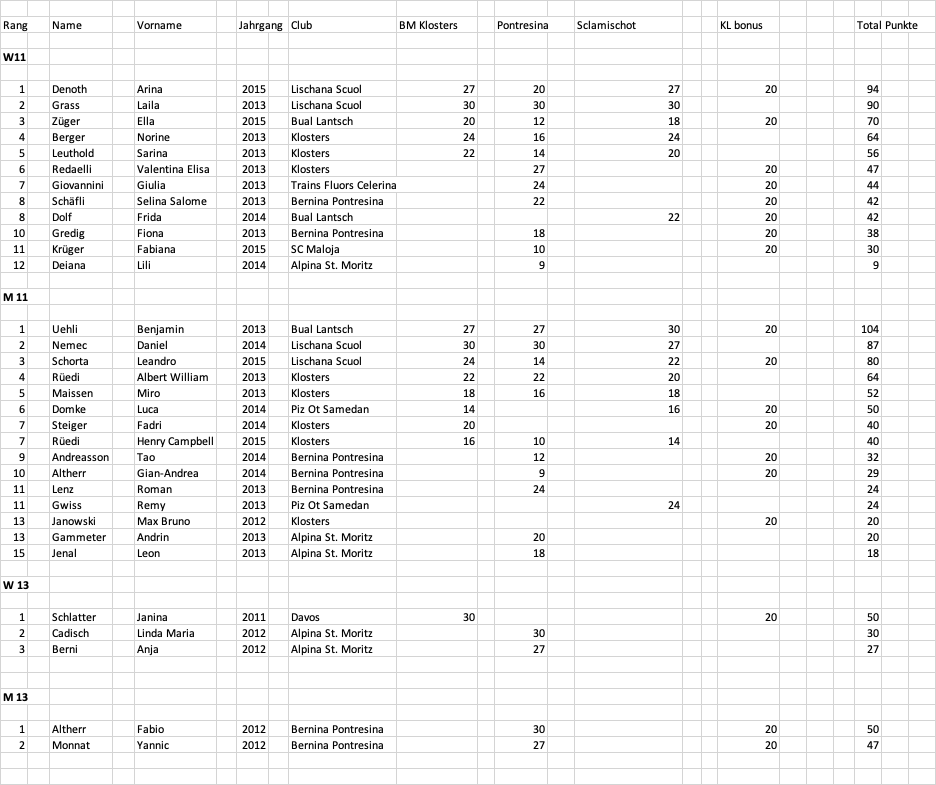 